Hundesteuer-Anmeldung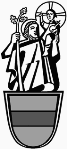  eines Ersthundes				 eines weiteren HundesAngaben zum Hundehalter/zur HundehalterinBei Zuzug des Hundehalters/der Hundehalterin nach WerneIch beantrage  	Steuerermäßigung wegen Behinderung (Merkmal B, Bl, aG, H). Ein entsprechender Nachweis ist beigefügt.Angaben zum HundNur bei persönlicher Anmeldung im Bürgerbüro auszufüllen:Ich/Wir bestätige/n den Empfang der Hundesteuermarken-Nummer:  Ich bin/Wir sind damit einverstanden, dass meine/unsere Daten aus der Hundesteuer-anmeldung an den Aufgabenbereich Öffentliche Sicherheit und Ordnung zum Zwecke der Überwachung nach dem Landeshundegesetz NRW weitergegeben werden.	Mit meiner Unterschrift bestätige/n ich/wir, dass ich/wir von der aktuellen Hundesteuersatzung der Stadt Werne Kenntnis genommen habe/n und diese beachten werde/n.____________________________				____________________________Ort , Datum							UnterschriftInterne Bearbeitungsvermerke Name(n), Vorname(n)Straße, HausnummerPLZ, OrtGeburtsdatumTelefonnummer für RückfragenZuzug am (Datum)ehemalige Anschrift (Straße/Ort)Hunderasse (bei Mischlingen sind beide Rassen zu nennen)(Ruf-)Name und Geburtsdatum des HundesAufnahme in den Haushalt am (Datum)Anzahl der im Haushalt gehaltenen Hundenach AnmeldungName und Anschrift des bisherigenHundehalters/ZüchtersPersonen-IDObjektnummerKassenkontoE/A ArtHundesteuermarke (bei postalischer oder digitaler Anmeldung)Anmeldung zumErfasst am/durchKopie an I.3 erledigt am